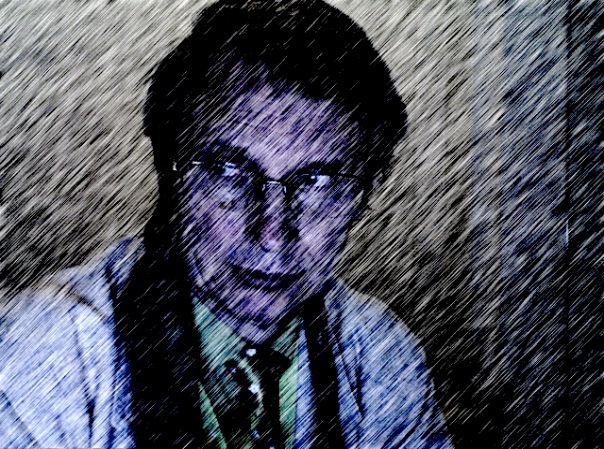 arch. Andrzej Gajczyk                               Wydział Architektury Wnętrz ASP                                     st.wykładowcaandrzej.gajczyk@asp.waw.plZwracam się z uprzejmą prośbą o rozważenie przekazania mi 1% swego podatku.Od 17 lat zmagam się z postępującą, nieuleczalną chorobą jaką jest SM,która to ostatnio w obliczu rozpadu mej rodziny zintensyfikowała swój przebieg. Mam zaliczone 41 lat stażu pracy, jako nauczyciel akademicki pracuję od 1985 roku.Bardzo wysokie koszty terapii SM i brak refundacji w moim wieku, skłoniły mnie do uczestnictwa w programie Fundacji na rzecz Chorych na stwardnienie rozsiane Dobro Powraca, która ma uprawnienia do zbiórki publicznej, aktywnego pozyskiwania oraz gromadzenia środków na moim personalnym subkoncie, z przeznaczeniem na moje leczenie i rehabilitację.Jeden procent  podatku oraz darowizny gromadzone na moim subkoncie są ściśle                i wyłącznie, poprzez Fundację, przeznaczone na cele związane z moją terapią SM.      http://www.dobropowraca.pl/cms/subkonta/wykorzystanie-srodkow.htmlAby ofiarodawca (podatnik) mógł przekazać 1% dla mnie, należy podać w formularzu PIT rubryka „Numer KRS” 0000338878, a w rubryce „Cel szczegółowy 1%” Andrzej Gajczyk.Bardzo proszę, aby ofiarodawca podawał w celu szczegółowym wyłącznie moje imię i nazwisko, w mianowniku, bez dodatkowych informacji czy wyrażeń - to znacznie przyspiesza proces identyfikowania wpłat dla mego subkonta.       